РЕСПУБЛИКА ДАГЕСТАНМУНИЦИПАЛЬНОЕ ОБРАЗОВАНИЕ«ХАСАВЮРТОВСКИЙ РАЙОН»СОБРАНИЕ ДЕПУТАТОВ МУНИЦИПАЛЬНОГО РАЙОНАг. Хасавюрт, пер. Спортивный 1                                Тел: (8-87231) 5-20-85, факс 5-20-77                                                           РЕШЕНИЕО передаче органам местного самоуправления   сельских поселений  МО «Хасавюртовский район» осуществление части своих полномочий по решению вопросов местного значения, отнесенных к компетенции органов местного самоуправления  муниципального района»          В соответствии с  частью 4 статьи 15  Федерального закона от 06 октября 2003 года № 131-ФЗ «Об общих принципах организации местного самоуправления в Российской Федерации», частью 3 статьи 6 Устава МО «Хасавюртовский район»,  Собрание депутатов муниципального районаРЕШИЛО:       1.Передать с 1 апреля 2020 года органам местного самоуправления сельских поселений муниципального образования «Хасавюртовский район» осуществление части своих полномочий по решению следующих вопросов  местного значения, отнесенных к компетенции органов местного самоуправления муниципального района:      1)организация в границах сельского поселения электро-, тепло-, газо- и водоснабжения населения, водоотведения, снабжения населения топливом в пределах полномочий, установленных законодательством Российской Федерации (кроме полномочий по приобретению, установке, капитальному ремонту и обслуживанию насосов и электродвигателей, обеспечивающих водой сельские поселения, а также расходов по их электроснабжению);      2)участие в организации деятельности по накоплению (в том числе раздельному накоплению),сбору, транспортированию, обработке, утилизации, обезвреживанию, захоронению твердых коммунальных отходов;          3)предоставление помещения для работы на обслуживаемом административном участке муниципального района сотруднику, замещающему должность участкового уполномоченного полиции;4)осуществление мер по противодействию коррупции в границах сельского поселения;       5) организация ритуальных услуг и содержание мест захоронения;       6) осуществление мероприятий по обеспечению безопасности людей на водных объектах, охране их жизни и здоровья;      7)организация в соответствии с Федеральным законом от 24 июля 2007 года N 221-ФЗ "О государственном кадастре недвижимости" выполнения комплексных кадастровых работ.       2. Администрации муниципального образования «Хасавюртовский район»:       1) заключить с администрациями сельских поселений муниципального района Соглашения о передаче осуществления части своих полномочий по решению вопросов местного значения, указанных в части 1 настоящего Решения,  согласно приложению (Алисултанов М.А.);       2) представить в Финансовое управление муниципального района расчеты для определения суммы межбюджетных трансфертов в разрезе сельских поселений по переданным полномочиям (Абакарова Д.К., Алхаматов К.Д.).       3. Финансовому управлению муниципального района (Алимагомаев Б.М.) предусмотреть средства, необходимые для исполнения передаваемых полномочий по решению вопросов местного значения, указанных в части 1 настоящего Решения, за счет межбюджетных трансфертов предоставляемых из бюджета МО «Хасавюртовский район» бюджетам сельских поселений.     4. Решение Собрания депутатов муниципального района  от 6 июня 2018 года №18-VI СД «О передаче органам местного самоуправления   сельских поселений  МО «Хасавюртовский район» осуществление части своих полномочий по решению вопросов местного значения, отнесенных к компетенции органов местного самоуправления  муниципального района» считать утратившим силу со дня принятия настоящего Решения.     5.Настоящее Решение вступает в силу с 1 апреля 2020 года.Председатель   Собрания депутатов                                                                  М. Лабазанов         Главамуниципального района                                                                     Д.СалавовПриложение                                                     к Решению Собрания депутатов муниципального района от 26  марта 2020 года                                                           № 30/8 - VI СДСОГЛАШЕНИЕ МЕЖДУ АДМИНИСТРАЦИЕЙ МУНИЦИПАЛЬНОГО ОБРАЗОВАНИЯ«ХАСАВЮРТОВСКИЙ РАЙОН»  И  АДМИНИСТРАЦИЕЙ МУНИЦИПАЛЬНОГО ОБРАЗОВАНИЯ «СЕЛО _________________________________» (СЕЛЬСОВЕТ) _____________________________________» О ПЕРЕДАЧЕ ОСУЩЕСТВЛЕНИЯ ЧАСТИ СВОИХ ПОЛНОМОЧИЙ ПО РЕШЕНИЮ ВОПРОСОВ МЕСТНОГО ЗНАЧЕНИЯ, ОТНЕСЕННЫХ К КОМПЕТЕНЦИИ ОРГАНОВ МЕСТНОГО САМОУПРАВЛЕНИЯ МУНИЦИПАЛЬНОГО РАЙОНА               N ________________/________________               (регистрационные номера соглашения)            Хасавюрт                  "____"        2020 г.    (место составления акта)         (дата регистрации соглашения)Администрация муниципального образования «Хасавюртовский район», именуемая в дальнейшем "Администрация муниципального района", в лице главы муниципального района Салавова Джамбулата Шапиевича, действующего на основании Устава муниципального района, с одной стороны, и Главы сельского поселения МО «______________________________________________», именуемая в дальнейшем "Администрация поселения", в лице главы муниципального образования «село _________________________________»____________________________________(Ф.И.О.) действующего на основании Устава муниципального образования (наименование поселения), с другой стороны, вместе именуемые "Стороны, руководствуясь частью 4 статьи 15 Федерального закона от 6 октября . N 131-ФЗ "Об общих принципах организации местного самоуправления в Российской Федерации", Уставом МО «Хасавюртовский район, Уставом муниципального образования ___________________________________________________ (наименование поселения), Решением Собрания депутатов МО «Хасавюртовский район» от ___марта 2020 года № 30/- VI СД "О передаче органам местного самоуправления сельских поселений МО "Хасавюртовский район» осуществление части полномочий по решению вопросов местного значения, отнесенных к компетенции  органов местного самоуправления муниципального района заключили настоящее Соглашение о нижеследующем:1. ПРЕДМЕТ СОГЛАШЕНИЯ1.1. Настоящее Соглашение закрепляет передачу Администрации сельского поселения осуществления части  полномочий органа местного самоуправления  муниципального района.1.2. Администрация муниципального района передает, Администрация сельского поселения принимает осуществление  следующих полномочий:  1)организация в границах сельского поселения электро-, тепло-, газо- и водоснабжения населения, водоотведения, снабжения населения топливом в пределах полномочий, установленных законодательством Российской Федерации;2)участие в организации деятельности по накоплению (в том числе раздельному накоплению) и транспортированию твердых коммунальных отходов;3)предоставление помещения для работы на обслуживаемом административном участке муниципального района сотруднику, замещающему должность участкового уполномоченного полиции;4)осуществление мер по противодействию коррупции в границах сельского поселения;5) организация ритуальных услуг и содержание мест захоронения;6)осуществление мероприятий по обеспечению безопасности людей на водных объектах, охране их жизни и здоровья;7)организация в соответствии с Федеральным законом от 24 июля 2007 года N 221-ФЗ "О государственном кадастре недвижимости" выполнения комплексных кадастровых работ.2. ПОРЯДОК ОПРЕДЕЛЕНИЯ ЕЖЕГОДНОГО ОБЪЕМА СУБВЕНЦИЙ2.1. Передача осуществления части полномочий по предмету настоящего Соглашения осуществляется за счет субвенций, предоставляемых ежегодно из бюджета  муниципального района в бюджет сельского поселения в соответствии с приложением к настоящему соглашению.2.3. Формирование, перечисление и учет субвенций, предоставляемых из бюджета  муниципального района бюджету сельского поселения на реализацию полномочий, указанных в пункте 1.2 настоящего Соглашения, осуществляется в соответствии с бюджетным законодательством Российской Федерации.3. ПРАВА И ОБЯЗАННОСТИ СТОРОН3.1. Администрация муниципального района:3.1.1. Перечисляет Администрации сельского поселения финансовые средства в виде субвенций, предназначенные для исполнения переданных по настоящему Соглашению полномочий, в размере и порядке, установленных разделом 2 настоящего Соглашения.3.1.2. Осуществляет контроль за исполнением Администрацией сельского поселения переданных ей полномочий, а также за целевым использованием финансовых средств, предоставленных на эти цели. В случае выявления нарушений дает обязательные для исполнения Администрацией сельского поселения письменные предписания для устранения выявленных нарушений в определенный срок с момента уведомления.3.2. Администрация сельского поселения:3.2.1. Осуществляет переданные ей Администрацией муниципального района полномочия в соответствии с пунктом 1.2 настоящего Соглашения и действующим законодательством в пределах выделенных на эти цели финансовых средств.3.2.2. Осуществляет в течение одного года со дня подписания данного Соглашения оформление санитарно-технической документации и государственную регистрацию прав собственности на недвижимые объекты водоснабжения и земельные участки с учетом соблюдения зон санитарной охраны источников водоснабжения.3.2.3. Осуществляет выбор земельного участка под ТКО, оформляет права собственности на земельные участки для временного хранения ТКО с учетом соблюдения зон санитарной охраны и климатогеографических, почвенных особенностей, геологических и гидрологических условий местности. 3.2.4. Производит консервацию либо ликвидацию артскважин в предусмотренных законодательством случаях, в том числе при достижении нижнего предела дебита воды.3.2.5.  Поддерживает объекты водоснабжения, полигоны для временного хранения ТКО в надлежащем санитарно-техническом состоянии.3.2.6. Рассматривает представленные Администрацией муниципального района требования об устранении выявленных нарушений со стороны Администрации поселения по реализации переданных Администрацией муниципального района полномочий, не позднее чем в месячный срок (если в требовании не указан иной срок) принимает меры по устранению нарушений и незамедлительно сообщает об этом Администрации муниципального района.3.2.7. Ежеквартально, не позднее 10 числа, следующего за отчетным периодом, представляет Администрации муниципального района отчет об использовании финансовых средств для исполнения переданных по настоящему Соглашению полномочий.3.8. В случае невозможности надлежащего исполнения переданных полномочий Администрация сельского поселения сообщает об этом в письменной форме Администрации муниципального района (незамедлительно). Администрация муниципального района рассматривает такое сообщение в течение ( 10 дней ) с момента его поступления.4. ОТВЕТСТВЕННОСТЬ СТОРОН4.1. Установление факта ненадлежащего осуществления Администрацией сельского поселения переданных ей полномочий является основанием для одностороннего расторжения данного Соглашения. Расторжение Соглашения влечет за собой возврат перечисленных субвенций, за вычетом фактических расходов, подтвержденных документально, в течение 15 дней  с момента подписания соглашения о расторжении или получения письменного уведомления о расторжении Соглашения, а также уплату неустойки в размере __-___% от суммы субвенций за отчетный год, выделяемых из бюджета поселения на осуществление указанных полномочий.4.2. Администрация сельского поселения несет ответственность за осуществление переданных ей полномочий в той мере, в какой эти полномочия обеспечены финансовыми средствами.4.3. В случае неисполнения Администрацией муниципального района вытекающих из настоящего Соглашения обязательств по финансированию осуществления Администрацией сельского поселения переданных ей полномочий, Администрация сельского поселения вправе требовать расторжения данного Соглашения, уплаты неустойки в размере _-_% от суммы субвенций за отчетный год, а также возмещения понесенных убытков в части, не покрытой неустойкой.Возможно предусмотреть иные финансовые санкции за неисполнение Соглашения.5. СРОК ДЕЙСТВИЯ, ОСНОВАНИЯ И ПОРЯДОКПРЕКРАЩЕНИЯ ДЕЙСТВИЯ СОГЛАШЕНИЯ5.1. Настоящее Соглашение вступает в силу с 1 апреля 2020 года.5.2. Срок действия настоящего Соглашения устанавливается до 31 декабря 2030 года.5.3. Действие настоящего Соглашения может быть прекращено досрочно:5.3.1. По соглашению Сторон.5.3.2. В одностороннем порядке в случае:- изменения действующего законодательства Российской Федерации и (или) законодательства (наименование субъекта Российской Федерации);- неисполнения или ненадлежащего исполнения одной из Сторон своих обязательств в соответствии с настоящим Соглашением;- если осуществление полномочий становится невозможным, либо при сложившихся условиях эти полномочия могут быть наиболее эффективно осуществлены Администрацией муниципального района самостоятельно.5.4. Уведомление о расторжении настоящего Соглашения в одностороннем порядке направляется второй стороне не менее чем за 3 месяца, при этом второй стороне возмещаются все убытки, связанные с досрочным расторжением Соглашения.6. ЗАКЛЮЧИТЕЛЬНЫЕ ПОЛОЖЕНИЯ6.1. Настоящее Соглашение составлено в двух экземплярах, имеющих одинаковую юридическую силу, по одному для каждой из Сторон.6.2. Внесение изменений и дополнений в настоящее Соглашение осуществляется путем подписания Сторонами дополнительных соглашений.6.3. По вопросам, не урегулированным настоящим Соглашением, Стороны руководствуются действующим законодательством.6.4. Споры, связанные с исполнением настоящего Соглашения, разрешаются путем проведения переговоров или в судебном порядке.7. РЕКВИЗИТЫ И ПОДПИСИ СТОРОНАдминистрация  муниципального района    Администрация сельского                                                                      поселения                                 г. Хасавюрт ул. пер. Спортивный № 1Финансовое управление МО «Хасавюртовский районБанк получателя - УФК по РДОГРН – 1020501765602ИНН – 054400761КПП – 05340100ОКТМО- 82654000                                             Глава муниципального района          Глава сельского поселения                                     ____________________Д.Салавов            ______________________                                     М.П. дата подписания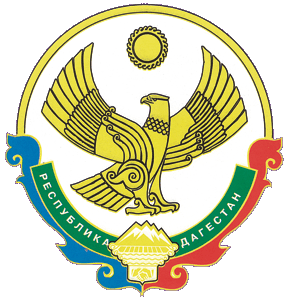 «26»марта 2020 года                                                                                          №30/8-VI СД